INDICAÇÃO Nº                  Assunto: Solicita a limpeza de mato e entulho na Rua Henrique Pízzi em frente ao nº 601 no Loteamento Itatiba Park.Senhor Presidente,INDICO, ao Sr. Prefeito Municipal, nos termos do Regimento Interno desta Casa de Leis, que se digne Sua Excelência determinar ao setor competente da Administração que providencie a limpeza de mato e entulho em local especificado.                                     SALA DAS SESSÕES, 20 de junho de 2018.SÉRGIO LUIS RODRIGUESVereador – PPS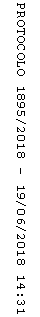 